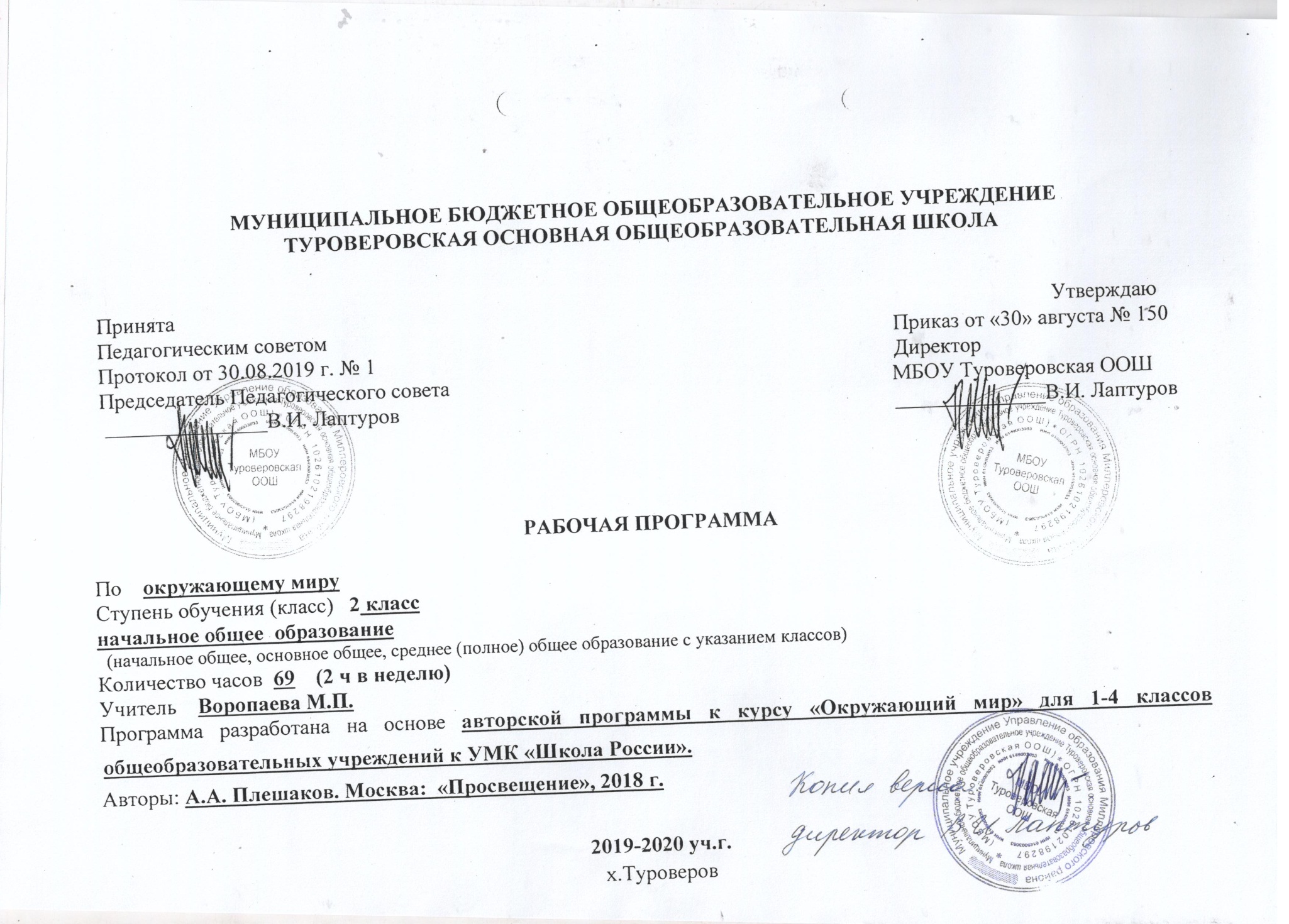 1 . Пояснительная запискаОсновная общеобразовательная рабочая программа учебного предмета «Окружающий мир»  для 2 класса разработана в соответствии с требованиями Федерального государственного образовательного стандарта начального общего образования второго поколения, Примерной программы начального образования, авторской программы А.А.Плешакова «Окружающий мир» (Москва, «Просвещение», 2011), учебного плана МБОУ Туроверовская ООШ, календарного учебного графика МБОУ Туроверовская ООШ.Предмет, окружающий мир входит в образовательную область «Естествознание».Рабочая программа рассчитана на 35 учебных недель, 2 часа в неделю (70 часов) .Логика изложения и содержание авторской программы полностью соответствуют требованиям федерального компонента государственного стандарта начального образования, поэтому в программу не внесено изменений, при этом учтено, что учебные темы, которые не входят в обязательный минимум содержания основных образовательных программ, отнесены к элементам дополнительного (необязательного) содержания.Место курса в учебном плане Предмет «Окружающий мир» в учебном плане определен 70 ч (2 часа в неделю). Согласно календарному плану на 2018 -2019 учебный год программа во 2 классе будет освоена  за 69 ч. путем уплотнения материала по теме «Итогового повторение», в связи с тем, что 1 урок совпал с праздничным днем (05.05)2. Планируемые  результаты освоения учебного предмета «Окружающий мир» Раздел «Человек и природа».Второклассник научится:Ø     различать (узнавать) изученные объекты и явления живой и неживой природы; дикорастущие и культурные растения; деревья, кустарники, травы; диких и домашних животных; насекомых, рыб, птиц, зверей; основные признаки времен года; некоторые охраняемые растения и животных своей местности;Ø     описывать на основе предложенного плана изученные объекты и явления живой и неживой природы, выделять их основные существенные признаки;Ø     сравнивать объекты живой и неживой природы, объекты природы и предметы, созданные человеком, на основе внешних признаков или известных характерных свойств и проводить простейшую классификацию изученных объектов природы;Ø     проводить несложные наблюдения и ставить опыты, используя простейшее лабораторное оборудование и измерительные приборы; следовать инструкциям и правилам техники безопасности при проведении наблюдений и опытов;Ø     использовать естественнонаучные тексты с целью поиска и извлечения познавательной информации, ответов на вопросы, объяснений, создания собственных устных или письменных высказываний;Ø     использовать различные справочные издания для поиска необходимой информации;Ø     использовать приборы (компас) для определения основных сторон горизонта;Ø     обнаруживать простейшие взаимосвязи между живой и неживой природой, взаимосвязи в живой природе; использовать их для объяснения необходимости бережного отношения к природе;Ø     определять характер взаимоотношений человека с природой, находить примеры влияния этих отношений на природные объекты, на здоровье и безопасность человека;Ø  понимать необходимость здорового образа жизни, соблюдения правил безопасного поведения; использовать знания о строении и функционировании организма человека для сохранения и укрепления своего здоровья.Второклассник получит возможность научиться:Ø    осознавать ценность природы и необходимость нести ответственность за ее сохранение, соблюдать правила экологического поведения в быту (раздельный сбор мусора, экономия воды и электроэнергии) и в природе;Ø    пользоваться простыми навыками самоконтроля и саморегуляции своего самочувствия для сохранения здоровья, осознанно выполнять режим дня, правила рационального питания и личной гигиены;Ø    выполнять правила безопасного поведения в природе, оказывать первую помощь при несложных несчастных случаях.Раздел «Человек и общество».Второклассник научится:Ø    различать государственную символику Российской Федерации; описывать достопримечательности столицы, Санкт-Петербурга, родного края и некоторых других городов России; находить на карте Российскую Федерацию, Москву – столицу России, Санкт-Петербург, свой регион и его главный город, некоторые другие города России, страны мира;Ø    используя дополнительные источники информации, находить факты, относящиеся к образу жизни, обычаям и верованиям наших предков;Ø    оценивать характер взаимоотношений людей в различных социальных группах (семья, общество сверстников и т. д.);Ø    использовать различные справочные издания (словари, энциклопедии) и детскую литературу о человеке и обществе с целью поиска и извлечения познавательной информации, ответов на вопросы, объяснений, для создания собственных устных или письменных высказываний;Ø    соблюдать правила личной безопасности и безопасности окружающих, понимать необходимость здорового образа жизни.Личностные результаты:Ø    формирование основ российской гражданской идентичности, чувства гордости за свою Родину, российский народ и историю России, осознание своей этнической и национальной принадлежности; формирование ценностей многонационального российского общества; становление гуманистических и демократических ценностных ориентации;Ø    формирование целостного, социально ориентированного взгляда на мир в его органичном единстве и разнообразии природы, народов, культур и религий;Ø    формирование уважительного отношения к иному мнению, истории и культуре других народов;Ø    овладение начальными навыками адаптации в динамично изменяющемся и развивающемся мире;Ø    принятие и освоение социальной роли обучающегося, развитие мотивов учебной деятельности и формирование лич-ностного смысла учения;Ø    развитие самостоятельности и личной ответственности за свои поступки, в том числе в информационной деятельности, на основе представлений о нравственных нормах, социальной справедливости и свободе;Ø    формирование эстетических потребностей, ценностей и чувств;Ø    развитие этических чувств, доброжелательности и эмоционально-нравственной отзывчивости, понимания и сопере-живания чувствам других людей;Ø    развитие навыков сотрудничества со взрослыми и сверстниками в разных социальных ситуациях, умения не создавать конфликтов и находить выходы из спорных ситуаций;Ø    формирование установки на безопасный, здоровый образ жизни, наличие мотивации к творческому труду, работе на результат, бережному отношению к материальным и духовным ценностям.Метапредметные результаты:Ø    овладение способностью принимать и сохранять цели и задачи учебной деятельности, поиска средств её осуществления;Ø    освоение способов решения проблем творческого и поискового характера;Ø    формирование умения планировать, контролировать и оценивать учебные действия в соответствии с поставленной задачей и условиями её реализации; определять наиболее эффективные способы достижения результата;Ø    формирование умения понимать причины успеха/неуспеха учебной деятельности и способности конструктивно действовать даже в ситуациях неуспеха;Ø    освоение начальных форм познавательной и личностной рефлексии;Ø    использование знаково-символических средств представления информации для создания моделей изучаемых объектов и процессов, схем решения учебных и практических задач;Ø    активное использование речевых средств и средств информационных и коммуникационных технологий (ИКТ) для решения коммуникативных и познавательных задач;Ø    использование различных способов поиска (в справочных источниках и открытом учебном информационном пространстве сети Интернет), сбора, обработки, анализа, организации, передачи и интерпретации информации в соответствии с коммуникативными и познавательными задачами и технологиями учебного предмета «Окружающий мир»;Ø    овладение логическими действиями сравнения, анализа, синтеза, обобщения, классификации по родовидовым признакам, установления аналогий и причинно-следственных связей, построения рассуждений, отнесения к известным понятиям;Ø    готовность слушать собеседника и вести диалог; готовность признавать возможность существования различных точек зрения и права каждого иметь свою; излагать своё мнение и аргументировать свою точку зрения и оценку событий;Ø    определение общей цели и путей её достижения; умение договариваться о распределении функций и ролей в совместной деятельности; осуществлять взаимный контроль в совместной деятельности, адекватно оценивать собственное поведение и поведение окружающих;
Ø    овладение начальными сведениями о сущности и особенностях объектов, процессов и явлений действительности (природных, социальных, культурных, технических и др.) в соответствии с содержанием учебного предмета «Окружающий мир»;Ø    овладение базовыми предметными и межпредметными понятиями, отражающими существенные связи и отношения между объектами и процессами;Ø    умение работать в материальной и информационной среде начального общего образования (в том числе с учебными моделями) в соответствии с содержанием учебного предмета «Окружающий мир». Предметные результаты:Ø    понимание особой роли России в мировой истории, воспитание чувства гордости за национальные свершения, открытия, победы;Ø    сформированность уважительного отношения к России, родному краю, своей семье, истории, культуре, природе нашей страны, её современной жизни;Ø    осознание целостности окружающего мира, освоение основ экологической грамотности, элементарных правил нравственного поведения в мире природы и людей, норм здоровьесберегающего поведения в природной и социальной среде;Ø    освоение доступных способов изучения природы и общества (наблюдение, запись, измерение, опыт, сравнение, классификация и др. с получением информации из семейных архивов, от окружающих людей, в открытом информационном пространстве);Ø    развитие навыков устанавливать и выявлять причинно-следственные связи в окружающем мире.Виды и формы организации учебного процесса.	Для реализации рабочей программы на уроках окружающего мира используются: фронтальная беседа, устная дискуссия, самостоятельные и практические работы, работа с картой,  коллективные способы обучения в парах постоянного и сменного состава, в малых группах, предусматриваются различные виды проверок (самопроверка, взаимопроверка, работа с консультантами), внедряются новые педагогические технологии: ИКТ, развивающее, модульное и дифференцированное обучение. Внедряются различные методы обучения, такие, как: частично-поисковые, исследовательские, метод проектной деятельности, практические, наглядные. Применяются разнообразные средства обучения: разноуровневые карточки, тесты, справочники, словари, демонстрационный материал, гербарии, таблицы, карты.   Применение разнообразных методов форм, средств обучения позволяют учителю широко использовать моделирование: создание графических и динамических схем, которые помогают обучающимся понять и формулировать правила и нормы экологически приемлемого поведения и хозяйствования, выполнять практические работы, несложные опыты, формировать общеучебные умения и навыки, осваивать способы деятельности, выполнять задания творческого характера.3 . Содержание учебного предмета «Окружающий мир»Где мы живем (3 ч)Где мы живем. Наш «адрес» в мире: планета – Земля, страна – Россия, название нашего города (села), что мы называем родным краем (район, область и т. д.). Флаг, герб, гимн России.Что нас окружает. Солнце, воздух, вода, растения, животные – все это окружающая нас природа. Разнообразные вещи, машины, дома – это то, что сделано и построено рука ми людей. Наше отношение к окружающему.Экскурсия: Что нас окружает?Природа (21 ч)Неживая и живая природа, связь между ними. Солнце – источник тепла и света для всего живого. Явления природы. Температура и термометр. Что такое погода.Звездное небо. Созвездия: Кассиопея, Орион, Лебедь. Представление о зодиакальных созвездиях.Горные породы и минералы. Гранит и его состав. Как люди используют богатства земных кладовых.Воздух и вода, их значение для растений, животных, человека. Загрязнение воздуха и воды. Защита воздуха и водыот загрязнения.Какие бывают растения: деревья, кустарники, травы; их существенные признаки. Дикорастущие и культурные растения. Комнатные растения и уход за ними.Какие бывают животные: насекомые, рыбы, птицы, звери; их существенные признаки. Дикие и домашние животные. Животные живого уголка. Кошки и собаки различных пород. Уход за домашними питомцами.Сезонные изменения в природе: осенние явления.Экологические  связи  между растениями  и  животными: растения – пища   и   укрытие   для   животных;   животные – распространители  плодов  и  семян растений  (изучается по усмотрению учителя).Отрицательное влияние людей на растения и животных (сбор букетов, обламывание ветвей, вырубка лесов, вылов красивых насекомых, неумеренная охота и рыбная ловля, разорение птичьих гнезд и муравейников и т. д.). Охрана растений и животных своего края. Правила поведения в природе.Красная книга России: знакомство с отдельными растениями и животными и мерами их охраны.Экскурсии: Живая и неживая природа. Осенние изменения в природе.Практические работы: Знакомство с устройством термометра, измерение температуры воздуха, воды, тела человека. Знакомство с горными породами и минералами. Свойства воды. Распознавание деревьев, кустарников и трав. Знакомство с представителями дикорастущих и культурных растений. Приемы ухода за комнатными растениями.Жизнь города и села (11 ч)Город (село), где мы живем: основные особенности, доступные сведения из истории. Наш дом (городской, сельский). Соблюдение чистоты и порядка на лестничной площадке, в подъезде, во дворе. Домашний адрес.Что такое экономика. Промышленность, сельское хозяйство, строительство, транспорт, торговля – составные части экономики, их взаимосвязь. Деньги. Первоначальные представления об отдельных производственных процессах.Промышленные предприятия своего города (изучается по усмотрению учителя). Строительство в городе (селе).Какой бывает транспорт: наземный, водный, воздушный, подземный; пассажирский, грузовой, специальный. Пассажирский транспорт города.Магазины города, села.Культура и образование в нашем крае: музеи, театры, школы, вузы и   т. д. (по выбору учителя).Профессии людей, занятых на производстве. Труд писателя, ученого, артиста, учителя, других деятелей культуры и образования (по усмотрению учителя).Сезонные изменения в природе: зимние явления. Экологические связи в зимнем лесу.Экскурсии: Зимние изменения в природе. Знакомство с достопримечательностями родного города.Здоровье и безопасность (9 ч)Строение тела человека. Здоровье человека – его важнейшее богатство. Режим дня. Правила личной гигиены.Наиболее распространенные заболевания, их предупреждение и лечение; поликлиника, больница и другие учреждения здравоохранения; специальности врачей: терапевт, стоматолог, отоларинголог и др. (изучается по усмотрению учителя).Правила безопасного поведения на улицах и дорогах.Меры безопасности в домашних условиях (при обращении с бытовой техникой, острыми предметами и т. д.). Противопожарная безопасность.Правила безопасного поведения на воде. Правило экологической безопасности: не купаться в загрязненных водоемах.Съедобные и несъедобные ягоды и грибы. Жалящие насекомые. Ориентация в опасных ситуациях при контактах с людьми: незнакомый человек предлагает пойти с ним по кататься на машине, открыть дверь в квартиру в отсутствие взрослых и т. д.Практическая работа: Отработка правил перехода улицы.Общение (7 ч)Труд и отдых в семье. Внимательные и заботливые отношения между членами семьи. Имена и отчества родителей.Школьные товарищи, друзья, совместные учеба, игры, от дых. Взаимоотношения мальчиков и девочек.Правила вежливости (дома, в школе, на улице). Этикет телефонного разговора. Прием гостей и поведение в гостях. Как вести себя за столом. Культура поведения в общественных местах (кинотеатре, транспорте и т. д.).Практическая работа: Отработка основных правил этикета.Путешествия (18 ч)Горизонт. Линия горизонта. Основные стороны горизонта, их определение по компасу.Формы земной поверхности: равнины и горы, холмы, овраги. Разнообразие водоемов: река, озеро, море и др. Части реки (исток, устье, русло); притоки.Сезонные изменения в природе: весенние и летние явления. Бережное отношение к природе весной и летом.Изображение нашей страны на карте. Как читать карту. Москва – столица России. Московский Кремль и другие достопримечательности столицы.Знакомство с другими городами нашей страны (изучается по усмотрению учителя).Карта мира. Материки и океаны. Страны мира.Экскурсия: Весенние изменения в природе.Практические работы: Определение сторон горизонта по компасу. Основные приемы чтения карты.4. Календарно-тематическое планирование по окружающему миру на 2019-2020 учебный год5. Оценочные материалы по всем видам контроля по окружающему мируОценка «5» ставится ученику, если он осознанно и логично излагает учебный материал, используя свои наблюдения в природе, устанавливает связи между объектами и явлениями природы (в пределах программы), правильно выполняет практические работы и дает полные ответы на все поставленные вопросы.Оценка «4» ставится ученику, если его ответ в основном соответствует требованиям, установленным для оценки «5», но ученик допускает отдельные неточности в изложении фактического материала, в использовании отдельных терминов, единичные недочеты при выполнении практических работ. Все эти недочеты ученик легко исправляет сам при указании на них учителем.Оценка «3» ставится ученику, если он усвоил основное содержание учебного материала. Но допускает фактические ошибки, не умеет использовать результаты своих наблюдений в окружающем мире, затрудняется устанавливать предусмотренные программой связи между объектами и явлениями окружающего мира, в выполнении практических работ, но может исправить перечисленные недочеты с помощью учителя.Оценка «2» ставится ученику, если он обнаруживает незнание большей части программного материала, не справляется с выполнением практических работ даже с помощью учителя.Особенности организации контроля по окружающему мируСпецифичность содержания предмета "Окружающий мир", оказывает влияние на содержание и формы контроля. Основная цель контроля - проверка знания фактов учебного материала, умения детей делать простейшие выводы, высказывать обобщенные суждения, приводить примеры из дополнительных источников, применять комплексные знания.Контроль за уровнем достижений обучающихся по окружающему миру проводится в форме устной оценки и письменных работ: контрольных и проверочных работ, тестовых заданий.Контрольные и проверочные работы направлены на контроль и проверку сформированности знаний, умений и навыков. Тексты работ подбираются средней трудности с расчетом на возможность их выполнения всеми детьми. Задания повышенной сложности оцениваются отдельно и только положительной отметкой.        Тесты в области метапредметных умений дают возможность проверять овладение обучающимися такими универсальными способами деятельности, как наблюдение, сравнение, выбор способа решения учебной задачи (верного варианта ответа), контроль и коррекция, оценка, распознавание природных объектов, определение истинности утверждений и умение делать вывод на основе анализа конкретной учебной ситуации.Учёт ошибок и оценка устных ответов, письменных и практических работКлассификация ошибок и недочетов, влияющих на снижение оценки:Грубые ошибки:- неправильное определение понятия, замена существенной характеристики понятия несущественной;- нарушение последовательности в описании объекта (явления) в тех случаях, когда она является существенной;- неправильное раскрытие (в рассказе-рассуждении) причины, закономерности, условия протекания того или иного изученного явления;- ошибки в сравнении объектов, их классификации на группы по существенным признакам;- незнание фактического материала, неумение привести самостоятельные примеры, подтверждающие высказанное суждение;- отсутствие умения выполнять рисунок, схему, неправильное заполнение таблицы; неумение подтвердить свой ответ схемой, рисунком, иллюстративным материалом;- ошибки при постановке опыта, приводящие к неправильному результату;- неумение ориентироваться на карте и плане, затруднения в правильном показе изученных объектов (природоведческих и исторических).Негрубые ошибки:- преобладание при описании объекта несущественных его признаков;- неточности при выполнении рисунков, схем, таблиц, не влияющих отрицательно на результат работы; отсутствие обозначений и подписей;- отдельные нарушения последовательности операций при проведении опыта, не приводящие к неправильному результату;- неточности в определении назначения прибора, его применение осуществляется после наводящих вопросов;- неточности при нахождении объекта на карте.Тесты        Исправления, сделанные ребенком, ошибкой не считаются.«5» - верно выполнено более 3/4 заданий.«4» - верно выполнено 3/4 заданий.«3» - верно выполнено 1/2 заданий.«2» - верно выполнено менее 1/2 заданий.Учёт уровневого подхода к достижению планируемых результатовВ процессе освоения предметного содержания окружающего мира у обучающихся формируются общие учебные умения, навыки и способы познавательной деятельности, предусматриваемые стандартом начального общего образования:- наблюдать объекты окружающего мира;- работать с учебником, энциклопедиями;- работать с памятками, алгоритмами, схемами-опорами;- рассуждать, участвовать в беседе, дискуссии;- уметь работать в паре, группе, индивидуально;- уметь оценить себя, товарища;- формировать коммуникативные умения;- развивать познавательные, интеллектуально-учебные умения;- уметь пользоваться приобретенными знаниями в повседневной практической жизни.№ п/пДата проведенияДата проведенияТема урока№ п/ппланфактТема урока103.09Родная страна.204.09Город и село. 310.09Природа и рукотворный мир.411.09Неживая и живая природа517.09Явления природы618.09Что такое погода.724.09В гости к осени Экскурсия 825.09В гости к осени (урок).91.10Звёздное небо.102.108.10Заглянем в кладовые земли.11129.10Про воздух… Опыт № 1И про воду. Опыт № 21315.10Какие бывают растения.1416.1022.10Какие бывают животные.151623.10Невидимые нитиНевидимые нити в природе: взаимосвязь растительного и животного мира.1729.10Дикорастущие и культурные растения.1830.10Дикие и домашние животные.1912.11Комнатные растения.2013.11Животные живого уголка.2119.11Про кошек и собак.2220.11Красная книга.2326.11Будь природе другом. Проект «Красная книга, или Возьмём под защиту».2427.11Проверим себя и оценим свои достижения по разделу «Природа».253.12Что такое экономика.264.12Из чего что сделано.2710.12Как построить дом.2811.12Какой бывает транспорт.2917.12За покупками3018.12Культура и образование.3124.12Все профессии важны.3225.12В гости. 3314.01Живая природа зимой. Зимняя жизнь зверей и птиц.3415.01Невидимые нити в зимнем лесу.3521.01Проверим себя и оценим свои достижения по разделу «Жизнь города и села».3622.01Строение тела человека.3728.01Если хочешь быть здоров.3829.01Правила дорожного движения. Берегись автомобиля!394.02Школа пешехода.405.02Домашние опасности.4111.02Пожар.4212.02На воде и в лесу.4318.02Опасные незнакомцы.4419.02Проверим себя и оценим свои достижения по разделу «Здоровье и безопасность».4525.02Наша дружная семья.4626.02Проект «Родословная».4703.03В школе.4804.03Правила вежливости.4910.03Ты и твои друзья. День рождения.5011.03Мы – зрители и пассажиры.5117.03Проверим себя и оценим свои достижения по разделу «Общение»5218.03Посмотри  вокруг.53 31.03Ориентирование на местности.Для чего нужен компас?5401.04Формы земной поверхности.5507.04Водные богатства.568.04В гости к весне. Экскурсия.5714.04В гости к весне (урок).5815.04Россия на карте.5921.04Проект «Города России».6022.04Путешествие по Москве.6128.04Московский кремль.6229.04Московский кремль.6306.05Город на Неве. 6412.05Путешествие по планете.6513.05Путешествие по материкам.6619.05Страны мира. Проект «Страны мира».6720.05Впереди лето.6826.05Проверим себя и оценим свои достижения по разделу «Путешествия».6927.05Презентация проектов «Родословная», «Города России»Согласовано:заместитель директора по УВР__________И.И.Рябцева30.08. 2019 г.